Karta zgłoszenia uczestnictwa w konkursie plastycznym Instytutu Sztuk Pięknych - IV edycjaOświadczenia: Wyrażam zgodę na udział w konkursie plastycznym Instytutu Sztuk Pięknych - IV edycja i wyrażam zgodę na przetwarzanie danych osobowych wynikających z Regulaminu Konkursu, zgodnie z ustawą z dnia 29 sierpnia 1997 roku o ochronie danych osobowych (Dz. U z 2002 r. Nr 101, poz. 926, z późn. zm.);....................…………………………………………………….(data i podpis)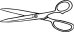 Imię i nazwisko Uczestnika konkursuTytuł pracy, technika wykonania pracy1.2.Data urodzenia uczestnika konkursu, klasaImię i nazwisko nauczyciela prowadzącegoAdres mailowy uczestnikaAdres szkoły (adres korespondencyjny, email). Metryczka (nakleić na każdą pracę)1. 1. 2. imię i nazwiskorok urodzenia, klasa, szkołatytuł pracywymiary: wysokość i szerokość pracyrok powstaniatechnika